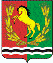 АДМИНИСТРАЦИЯ МУНИЦИПАЛЬНОГО ОБРАЗОВАНИЯ ВОЗДВИЖЕНСКИЙ СЕЛЬСОВЕТ  АСЕКЕЕВСКОГО  РАЙОНА  ОРЕНБУРГСКОЙ  ОБЛАСТИ П О С Т А Н О В Л Е Н И Е23.10.2018                                                                                                № 39 -пс. ВоздвиженкаОб утверждении отчета «Об оценки эффективности муниципальных программ муниципального образования Воздвиженский сельсовет Асекеевского района Оренбургской области за 2017г.»В соответствии с Федеральным законом от 06.10.2003 №131-ФЗ «Об общих принципах организации органов местного самоуправления в Российской Федерации», ст.34, ч.5 ст.3, ст.179 Бюджетного кодекса РФ, Федерального закона от 09.02.2009 № 8-ФЗ «Об обеспечении доступа к информации о деятельности государственных органов и органов местного самоуправления»,, руководствуясь Уставом муниципального образования  Воздвиженский сельсовет  постановляю:      1.Утвердить отчет «Об оценки эффективности муниципальных программ муниципального образования Воздвиженский сельсовет Асекеевского района Оренбургской области за 2017г.     2. Настоящее постановление вступает в силу со дня его подписания и подлежит обнародованию. Глава сельсовета                                                                            И.А. ФедоровРазослано: в дело, администрации района,  прокурору района,  райфинотделу                                                                                                 Приложение № 1                                                              к постановлению  администрации сельсовета от 23.10.2018г № 39-пОТЧЕТОБ ОЦЕНКИ ЭФФЕКТИВНОСТИ МУНИЦИПАЛЬНЫХ ПРОГРАММ МУНИЦИПАЛЬНОГО ОБРАЗОВАНИЯ ВОЗДВИЖЕНСКИЙ СЕЛЬСОВЕТ АСЕКЕЕВСКОГО РАЙОНА ОРЕНБУРГСКОЙ ОБЛАСТИ ЗА 2017Г    В 2017 году в муниципальном образовании Воздвиженский сельсовет Асекеевского района Оренбургской области действовали  9  муниципальных программ с плановым объемом финансирования из местного бюджета в сумме 2970,1 тыс.руб. Фактический объем финансирования из бюджета составил  2831,1 тыс.рублей или 95,3  % от плана.      Оценка эффективности реализации муниципальных программ проводилась по методике, утвержденной постановлением администрации муниципального образования Воздвиженский сельсовет от 04.12.2014г № 28-п «Об утверждении Порядка разработки, реализации и оценки эффективности муниципальных программ муниципального образования Воздвиженский сельсовет» на основании представленных отчетов по исполнению программ за 2017г По результатам проведенного анализа каждая муниципальная программа получила качественную оценку эффективности: высокий уровень эффективности, запланированный уровень эффективности и низкий уровень эффективности. Оценка эффективности реализации муниципальных программ за 2017 годИтоговая оценка эффективностиВывод об эффективности реализации программ0,9 ≤ I ≤ 1,1Высокий уровень эффективности0,8 ≤ I < 0,9Запланированный уровень эффективностиI < 0,8Низкий уровень эффективности№Наименование программыУтверждено Бюджетной росписью, с учетом изменений (тыс.руб)Исполнено за 2017 год (тыс.ру.)Ре-зульта-тив-ностьЭф-фективностьОценка эффективности реализации муниципальной программы1.Муниципальная программа « Развитие муниципального образования Воздвиженский сельсовет Асекеевского района Оренбургской области  на 2016-2020г»2040,51950,50,90,9Высокий уровень эффективности программы, мероприятия проведены в полном объеме1.1. Муниципальная подпрограмма «Осуществление первичного воинского учета на территориях, где отсутствуют военные комиссариаты на 2016-2020 годы»45,545,51,01,01.2.Основное мероприятие «Осуществление первичного воинского учета на территориях, где отсутствуют военные комиссариаты на 2016-2020 годы»45,545,51,01,01.3.Муниципальная подпрограмма "Защита населения и территории поселений от чрезвычайных ситуаций, обеспечение пожарной безопасности   муниципального образования «Воздвиженский сельсовет» на 2015-2020г"239,0236,00,90,91.4.Основное мероприятие « Защита населения и территорий населения от чрезвычайных ситуаций, обеспечение пожарной безопасности»239,0236,00,90,91.5.Муниципальная подпрограмма «Развитие жилищно -коммунального и дорожного хозяйства, благоустройства муниципального образования "Воздвиженский сельсовет" на 2016-2020 годы"»967,0916,00,90,91.6.Основное мероприятие «Развитие сети автомобильных дорог общего пользования местного значения»872,0852,00,90,91.7.Основное мероприятие  "Улучшение внешнего благоустройства, озеленения и санитарного состояния поселения"95,064,00,90,91.8.Муниципальная подпрограмма "Развитие культуры  муниципального образования "Воздвиженский сельсовет"на 2016-2020 годы""779,0743,00,90,91.9.Основное мероприятие «Организация культурно – досугового обслуживания населения»557,0521,00,90,91.10.Основное мероприятие «Развитие библиотечного дела»222,0222,01,01,01.11.Муниципальная подпрограмма «Развитие физической культуры и спорта и туризма муниципального образования "Воздвиженский сельсовет" на 2016-2020 годы"»10,010,01,01,01.12Основное мероприятие «Выполнение работ по проведению в соответствии с календарным планом физкультурных и спортивных мероприятий»10,010,01,01,02.0.Муниципальная программа «Реализация муниципальной политики в муниципальном образовании Воздвиженский сельсовет на 2017-2021 годы»929,6880,60,90,9Высокий уровень эффективности программы, мероприятия проведены в полном объеме2.1.Муниципальная подпрограмма «Осуществление финансово - хозяйственного, организационно - технического, правового, документационного, аналитического и информационного обеспечения исполнения полномочий главы муниципального образования и администрации»928,0879,00,90,92.2.Основное мероприятие «Обеспечение деятельности аппарата управления администрации»928,0879,00,90,92.3Муниципальная подпрограмма «Обеспечение осуществления переданных полномочий»1,61,61,01,02.4.Основное мероприятие « Выполнение переданных государственных  полномочий»1,61,61,01,03.Муниципальная программа « О противодействии коррупции в муниципальном образовании Воздвиженский сельсовет» на 2018-2021 годы»0000На данные года денежные средства не планировались, в связи с чем не возможно провести эффективность программ 4.Муниципальная программа « Комплексное развитие систем коммунальной инфраструктуры Воздвиженский сельсоветт Асекеевского района на 2017-2027 годы»0000На данные года денежные средства не планировались, в связи с чем не возможно провести эффективность программ 5.Муниципальная программа « Развитие малого и среднего предпринимательства в Воздвиженском сельсовете на 2018-2020 годы»0000На данные года денежные средства не планировались, в связи с чем не возможно провести эффективность программ 6.Муниципальная программа « Комплексное развитие социальной инфраструктуры муниципального образования Воздвиженский сельсовет на 2016-2033 годы»0000На данные года денежные средства не планировались, в связи с чем не возможно провести эффективность программ 7.Муниципальная программа « Комплексное развитие систем транспортной инфраструктуры и дорожного хозяйства на территории муниципального образования Воздвиженский сельсовет на 2016-2019 годы»0000На данные года денежные средства не планировались, в связи с чем не возможно провести эффективность программ 8.Муниципальная программа «Развитие физической культуры, спорта и туризма» на 2015-2020 годы.0000На данные года денежные средства не планировались, в связи с чем не возможно провести эффективность программ 9.Муниципальная программа «Развитие системы градорегулирования на территории муниципального образования Воздвижденский сельсовет Асекеевского района Оренбургской области на 2015-2020 годы» 0000На данные года денежные средства не планировались, в связи с чем не возможно провести эффективность программ 